Sign In Sheet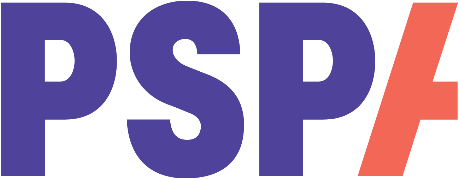 Location: ____________________________  Date of Meeting: __________________________Full NameJob TitleEmail AddressI consent to PSPA contacting me by email